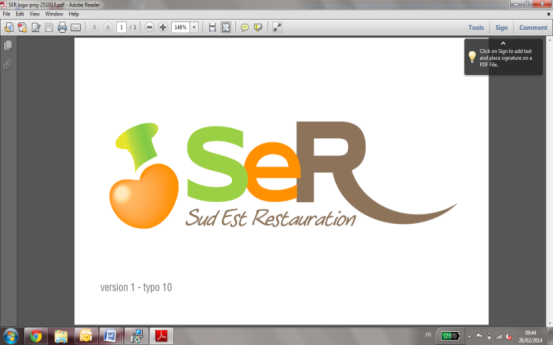 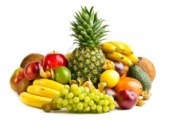 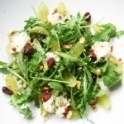 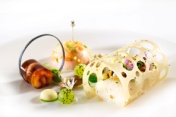 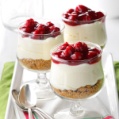 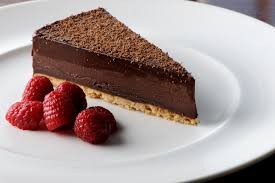 Menu du 20 au 26 juin 2023Nom :Menu midiMenu soirLundi20/06Cervelas cornichonsFoie de veau Gnocchis et légumesBleu FruitSalade composée(Surimi et poivrons)Tarte aux fromages Fromage blanc Gâteau de semouleMardi 21/06Salade verte au surimiSauté de porc à l’ananasRiz Madras et légumesFromage blanc Poire MelbaSalade de pommes de terre au thonCroque fromagePoêlée de légumes Comté Flan au caramelMercredi 22/06Poireaux vinaigrette Roti de dinde sauce CurryBlé et légumes du soleil Brie Chou à la crème Salade de perle marinePizza fromageFromage blanc Compote aux SpéculosJeudi 23/06Salade tomates et fétaPaleron de bœuf Pommes dauphines Petits suisses Pâtisserie Salade de crudités(Carottes, choux chinois, mais) Omelette MéditerranéenneKiri Riz au laitVendredi 24/06Salade d’avocats mayonnaiseFilet de dorade sauce ViergeSemoule aux petits légumes Tomme FruitSalade de lentilles(Tomates, échalotes)Crêpe emmentalSauce champignonsFromage blanc Liégeois caféSamedi 25/06Terrine aux 2 poissons Sauté de veau sauce moutardeTagliatellesFromage blanc Entremet à la mangue Salade verteBrandade de poisson Buche de chèvre  Compote aux fruits Dimanche26/06Salade d’haricots verts          Cuisse de poulet au jusGratin dauphinois  Camembert         Tiramisu Salade de pois chicheQuenelle gratinée Samos Fruit 